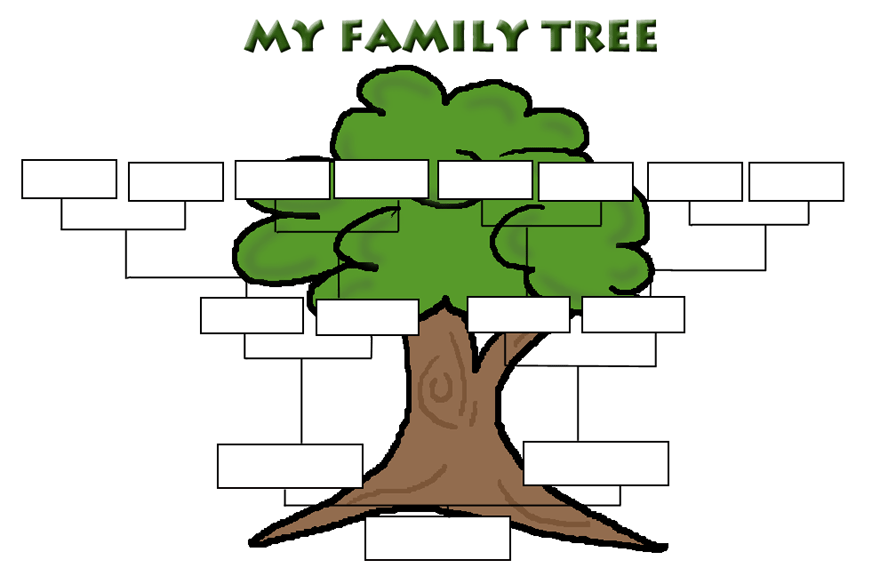 Family Tree Assignment Due Friday January 29thYou will record your family tree for the last 3 generations. You/siblings, parents/aunts/uncles, grandparents. Include age, noticeable diseases, cause of death, or anything that sticks out. Use 8x11 paper or poster paper.Neat, organized, and presentable. Summarize your findings with a 250 word paragraph(s)Typed or hand written.Attach to your family tree.Frequently asked questions? What if I am adopted? Record your adopted family. What if I do not know anything about my family? Ask your family.What if my parents do not know anything about my family? Ask the person directly.What if I have step sisters/brothers? You can record them if you like, but are not required too. What if some things are personal health issues and my parents do not want me to share? That is fine, do not put that information down. 